附件2网上报名操作流程图​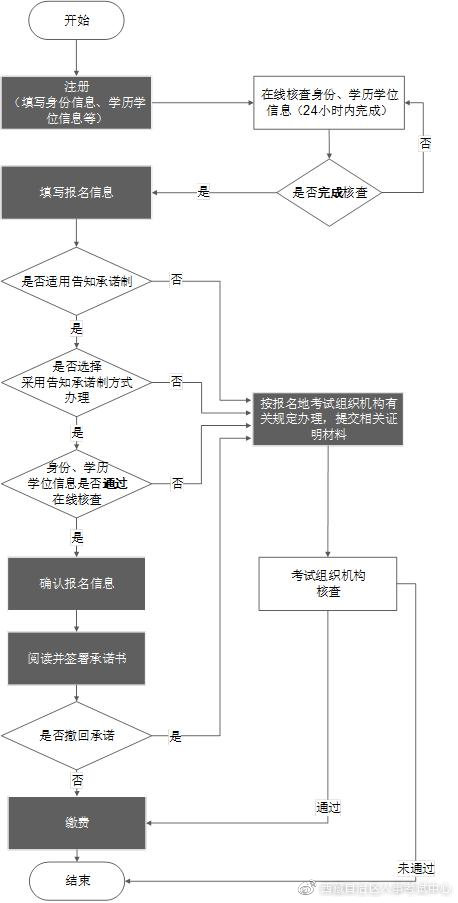 